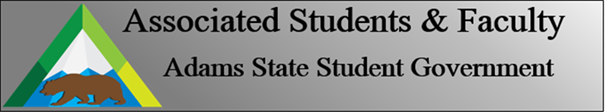 Adams State University Associated Students and Faculty LegislatureBill Number: ASF1718015Club Name: Psychology SenatorEvent Name or Trip Destination: Senate SeatTotal Amount of AS&F Funding: N/ATotal Club Points: N/AAuthor: Alex LopezSponsor: Brenna RivaleEvent or Trip InformationWho: Trina DeHerreraWhat: Psychology SenatorWhere: Adams State UniversityWhen: 2017-2018 Academic YearWhy: InvolvementAuthor Contact Information: Lopeza8@grizzlies.adams.eduAccount Information: N/AAdditional Information: I Believe I would be an excellent fir for this positon due to my involvement, networking, and outreach on campus.  It has been amazing to be a part of such an impactful organization that connects the whole campus together. I would love to serve as an approachable leader for students and the psychology department, so that the connection between the two is upheld.  My goals for this position are the following:Advocating for AS&FCreate a thriving learning environment for students.Establish the connection between AS&F and the Psychology DepartmentImpact Adams State University and the students within.Support the Psychology departmentSupport AS&FRelay AS&F Activities to the Psychology department and Vice Versa.Assessment Rubric:Role of a Senator ·      Maintain a minimum 2.0 GPA·      Attend all AS&F Meetings ·      Sponsor Legislation·      Author Legislation·      Voting power in all mattersI, Alex Lopez, present this bill for consideration of and approval by the Associated Students and Faculty Senate, this 9th day of October, 2017.Implementation: Upon approval, be it enacted that:The proposed bill become adopted in favor of recognition by the AS&F Senate, and that:Trina Deherrera will immediately assume the responsibilities and duties of the office of Psychology Senator.VOTE: Yeas_____ Nays______ Abs_______Complete applicable sections:ADOPTED at ______________ meeting of the AS&F Senate on ___________.BILL did not pass at ______________ meeting of the AS&F Senate on ________.BILL will be reconsidered on ___________________.Approved/Disapproved by AS&F President_______________________________